附录1. 部分发生在江苏省的部分恶报和善报实例这是一场毁灭人类良知和善念的迫害！现在，迫害已经走向了尾声，所有的罪恶都将得到上天的清算。俗话说：“人心生一念，天地尽皆知，善恶若无报，乾坤必有私。”做恶者必遭天惩。以下为根据明慧网报道整理的江苏省参与迫害法轮功学员的人员遭恶报部份事例：（一）政府人员参与迫害遭恶报◇蒋洪亮，曾先后主政无锡宜兴市、无锡江阴市及无锡市，期间法轮功学员遭迫害严重。二零一四年三月，蒋洪亮任无锡市委书记、政法委书记。据明慧网报道，二零一四年，无锡市政法委、公检法至少绑架十八名法轮功学员，施以抄家、关押、拘留、判刑或送洗脑班等残酷手段迫害。二零一五年三月三十一日中午，五十六岁的蒋洪亮，从宜兴龙背山森林公园的一百零八米高的文峰塔上跳塔身亡。二零一五年三月二十五日上午，十几名法轮功学员在无锡惠山公园遭无锡市中共当局绑架。未出一周，蒋洪亮即遭恶报。◇季建业，南京市长、市委副书记，江氏集团重要成员，曾长期主政迫害法轮功的元凶江泽民老家扬州市，被指是江泽民老家的“大管家”。二零一三年十月十九日被免职，并被中纪委带走调查。◇杨卫泽，南京市委书记、原苏州市长、无锡市委书记，因迫害法轮功被追查国际列入追查名单。二零一三年十月十九日，季建业被免职、带走调查后不久，杨卫泽也因涉周永康案和严重腐败被调查。◇李强，连云港市长，在会议现场被抓，同时被抓的还有副市长、公安局长马某。李强在连云港任市长期间，追随江泽民迫害法轮功，给法轮功学员造成了巨大伤害。（二）警察、“六一零”人员参与迫害遭恶报◇参与绑架当晚车祸警察同事称遭“报应”二零一四年九月十七日，连云港“六一零”警察大肆迫害大法学员，大约有近百名法轮功学员遭绑架、抄家。其中，陈针林、刘丽蓉被数名恶警野蛮、粗暴抬走，围观民众无不指责中共邪党毫无人性的暴行。陈针林被绑架到派出所，双手被反铐在铁栏杆上六个多小时，导致他两臂疼痛了一个星期。据悉，一参与绑架的警察当晚出车祸，嘴被汽车撞破，到医院缝了十几针，被同事们称：是遭报应了吧。◇追随恶党迫害善良疾病缠身变形脱相王海马，常州溧阳国保大队队长，多年来追随恶党，绑架迫害多名法轮功学员，现疾病缠身，人瘦得变了形、脱了相，和三年前判若两人。但他不听真相，不听大法弟子的劝说，仍一意孤行，继续辱骂、仇视大法和大法弟子，处境危险。◇遭恶报被贬职撤职患重病儿子又出事秦礼之（秦礼芝），宿迁市沭阳县首任国保大队队长，为了升官，迫害法轮功学员不遗余力。在他任职期间，刘玲、缪树芳等共19名法轮功学员被非法判刑；范同州、孙树洪、等13名法轮功学员被非法劳教；累计百人次遭到非法拘禁（包括被非法关押在洗脑班）和非法抄家。秦礼之遭恶报，先是他的儿子打伤别人，花费数万赔偿，现在工作出事；而他本人被贬下乡任派出所所长，不久又因受贿遭撤职，目前只是一名普通警察。而且，还患上了乙型肝炎及肺癌。◇肖宁健，男，南京市国保大队头目，多年来甘为中共走狗，迫害大法学员，经常对“打不还手，骂不还口”的善良法轮功学员施暴惯。前几年某日，在江宁地铁站遭到特警暴打、甩嘴巴子，一只耳膜被打坏。另有消息称，它已被打伤住院——典型的现世现报。（三）社区人员、居民、包夹参与迫害遭恶报◇曹荣强，男，某社区主任兼书记。法轮功学员给他讲过很多真相，他表面应付，事实上却依旧参与迫害，诽谤法轮佛法。二零一三年九月九日死于胃癌，年仅五十出头。◇瞿风英，女，六十多岁，为了几十元的好处，配合社区人员、派出所警察参与监视法轮功学员、对法轮功学员非法抄家。法轮功学员给她讲真相，她听不进去，结果出车祸，送医院抢救无效身亡。◇贾其銮，女，七十多岁，积极参与洗脑迫害法轮功学员十多年，赚取不义之财。大约二零零七年，其儿子做生意被骗，赔了七十万，贾其銮的积蓄也被赔光，二零一二年生了一场大病，吓得半死，收敛了一阵。二零一三年，在洗脑班“陪护”法轮功学员时，再次病倒，病得很厉害，再次遭恶报警示。（四）更多二零一二年前恶报案例（增补）◇宗教局长迫害佛法惨遭恶报车毁人亡施和平，连云港市宗教局局长，任职期间，积极组织连云港市宗教界人士对法轮功“揭批”、签名等，尾随中共散布谣言毒害民众。二零零三年，施驾车与外贸局某官员及某个体老板去南京谈生意，经淮安王兴地段，撞毁护栏，车子飞到路基之下，当时毙命。◇夫无德造假谤法妻患癌撒手人寰严俊夫，男，记者，一天来到连云港法轮功辅导站义务站长郑君家里采访，郑君向他洪扬大法，第二天，他却在《连云港日报》上，著署名文章诬蔑、诽谤法轮大法，更卑鄙的是，此文竟以郑君的口吻写就。郑君看到后非常气愤，心急如焚，却无处说理。据悉，严俊夫还以法轮功学员陈俊林的口吻写了一篇诬蔑法轮功的文章。而实际上他只跟陈俊林打过一句招呼。严俊夫不讲记者的职业道德，甘为中共喉舌，造假诽谤法轮功，诽谤佛法，因此给自己种下恶因。导致恶报累及家人，其妻不久患癌症撒手人寰。◇洗脑班恶人相继得病做恶者各遭报应二零零一年春，连云港赣榆区五里树的非法洗脑班上，“转化”迫害法轮功学员的恶人李兆学逼迫学员践踏师父法像。结果做恶者有的腿疼；有的脚被开水烫；有的脚底长出了二十多个鸡眼，走路疼；有的腿摔了，皮肤变成了黑色，大半年都没有完全复原。李兆学本人后来遭恶报得了糖尿病，另一恶人陈学宽（连夹控人员都说此人素质很差，很坏）做了心脏支架。◇积极迫害本校教师贪污腐败降职处理周永旭，连云港市高级技工学校邪党书记，为捞取政治资本往上爬，积极迫害本校优秀物理教师杜秀菊，在校对杜秀菊办非法洗脑班，劫持十天不让回家，导致家中老人无人照顾。十天后，又让新浦分局警察将杜老师绑架到连云港市看守所非法刑事拘留一个月，令全校师生和当事警察都非常吃惊。此外，周永旭还在校园内挂污蔑法轮功的展板，严重欺骗和毒害了全校师生。二零零三年十二月，恶报来临，周永旭被连云港市教育局查出贪污腐败，降职处理，调到连云港八中。◇迫害连云港优秀教师刘丽荣博士的恶人遭恶报、好人得善报事例：1.李俊华，连云港新浦区国保大队队长，在对刘丽荣博士酷刑折磨中，曾给她强行上背铐，导致其双手肿得跟馒头一样，结果李俊华遭恶报，他的双手当晚被油烫伤；2.薛松，连云港新浦区国保大队警察，在对刘丽荣博士酷刑折磨中，说风凉话道：“我比较尊重老师，换是别人我立马上去抽他两个大嘴巴！”结果第二天，他骑电瓶车竟然在平坦的马路上突然摔倒，刚好脸被蹭破；3.某女警，短发，一直死死盯着刘丽荣博士，唯恐她走脱，这位女警是骑电瓶车，在一马平川的大路上突然莫名摔倒，腿摔的走路一瘸一拐。4.不明真相无知迫害摔跤破相现世现报刘某，连云港看守所女警，刘丽荣博士在连云港市看守所遭受迫害期间，该女警经常对其挖苦讽刺，后来该女警莫名其妙的摔跤把脸摔破了，其上大学的儿子笔记本电脑突然丢失。刘丽荣被送劳教所，体检时，血压高达一百六十，按规定劳教所应拒收，可这位刘姓女警，却在“六一零”的指示下，与其在劳教所当副所长的同学电话联系，命令体检的女狱医将刘丽荣的血压改为一百五十，非法强行把刘丽荣留下，还以此炫耀，真是无知行恶，不怕报应。5.秦珍，卖淫女，南京六合区人，在牢头狱霸杨艳和程文静的带动下，也经常干坏事，渐渐的她的鼻子和嘴巴之间长出了两撇胡子，就象纹过的眉毛一样。6.王彤，卖淫女，徐州人，由于在劳教所坏事干得太多，离开劳教所之前竟然莫明染上了性病。7.恶人动粗硬拽倒拖咳嗽转移业力偿还刘丽荣拒绝佩戴劳教人员的胸牌，牢头狱霸杨艳（卖淫女，南京人）和程文静就命两恶人紧紧拽住刘丽荣的手，把她倒退着从二楼的小组拖到一楼的所谓活动室，拖拽过程中，几十张小板凳都被刮倒，恶人们把刘丽荣拖到活动室最后面，两人仍死死抓住刘丽荣的胳膊，杨艳和程文静穷凶极恶的把胸牌套到了刘丽荣的脖子上，直到当日值班警察来了，恶人们才松手，刘丽荣把被恶人强行挂在脖子上的胸牌摘下来、摔在地上。此前刘丽荣咳嗽有一个礼拜了，经过这一折腾，刘丽荣咳嗽的更厉害了、大口大口的吐痰，可一会儿就突然好了，而那两个倒拖她、拽她胳膊的恶人却开始大声咳嗽不止，好像连肺都要吐出来一样。8.参与迫害爱打报告不听劝善连遭恶报程文静，卖淫女，南京江宁区人。积极参与迫害刘丽荣博士，打小报告等，刘丽荣怎么劝她不要做恶都不听，结果连遭报应，其恶行也遭到很多人的唾弃：一天上午，天特别冷，程文静唆使秦珍一起用力拉扯刘丽荣，突然程文静的衣裤都湿了（因那年冬天太冷，刘丽荣就教大家把水杯灌上热水放在怀里取暖），程文静以为杯子坏了或盖没拧紧，可她把杯子取出来一看，杯子好好的、哪都没坏，盖也拧的很紧，根本不漏水，可原来满满的一杯水却只剩下了十分之一，她只好请假回去换衣服，之后就感冒了。刘丽荣拒绝佩戴劳教人员的胸牌，因此遭恶警张静、恶人杨艳、程文静等多次残酷迫害。一天早上，杨艳和程文静唆使秦珍等数名恶人逼刘丽荣戴胸牌，每个人用力掰刘丽荣的手指头，野蛮的抢夺中，那个脏兮兮的破旧胸牌被撕坏了，杨艳和程文静诬陷是刘丽荣撕的，大叫：每个胸牌十块钱，下午再拿一百个来让她撕！好扣她的钱！不久后的一天，程文静在超市买一卷纸却被扣了一大袋纸的钱，她为此付出了十倍的代价。还有更大的报应：她本打算回家后就和丈夫生孩子，却突然传来消息，她丈夫参与斗殴，把车和钱都赔上了，被打的人伤势很重，可程文静还是死不悔改、继续作恶，最后，可能被其丈夫殴打的人经抢救无效死亡，她丈夫被警方抓获，面临重判。以上恶报还只是明慧网上已曝光过的劳教所一个部门的恶报案例，因篇幅所限不再一一列举。恶报不是法轮功修炼者所希望看到的，所以才始终不懈、无私无畏的向各界民众及公检法人员讲清真相、慈悲劝善，希望他们不要作恶、停止作恶。但有些人头脑中装满了中共假、恶、斗的思想，已被中共驯化成道德败坏、正邪不分，他们恃权骄横、狂言逆天，恶贯满盈、不听善劝！让天地震惊，人神共愤。随着周永康、李东生等恶徒的落马，人间的大清算拉开了序幕。二零零二年六月，在贵州省平塘县掌布乡发现了一块二点七亿年前的“藏字石”，五百年前崩裂的巨石断面内，惊现六个排列整齐的大字“中国共产党亡”。这就是天意，就是上天给这个作恶多端的中共下达的死刑判决书。在法轮功真相面前，至今已有两亿多人选择退出中共的党、团、队组织（三退）。这个三退的历史大潮，就是天象，就是在为人们指明方向，在这历史的最后关头看清形势，做出正确的选择，不要在“天灭中共”之际为其陪葬，或遭清算。神佛慈悲，网开一面，还在给人选择的机会。在这稍纵即逝的宝贵时间里，请抓紧时间，了解真相，在大是大非、大善大恶面前，请顺应天时，选择三退，为自己及家人选择一个美好的未来。在此奉劝那些还在晕了头追随邪党迫害法轮功的人：赶快将功赎罪吧！再不清醒后悔莫及！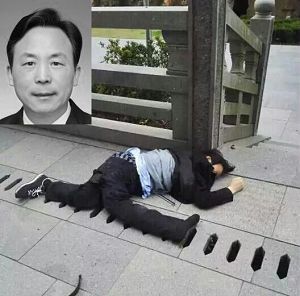 无锡市副书记、政法委书记蒋洪亮跳塔身亡（网络图片）